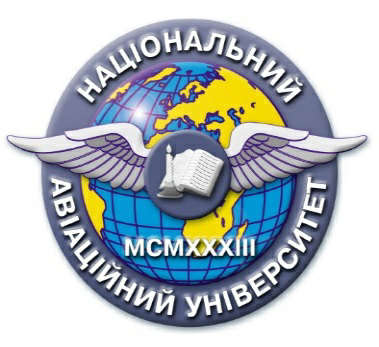 Силабус навчальної дисципліни«ПРАКТИЧНІ ТЕХНОЛОГІЇ НАРАТИВНОГО ДОСВІДУ»ОПП «Психологія»Спеціальність: 053 ПсихологіяГалузь знань: 05 «Соціальні та поведінкові науки»Рівень вищої освітиПерший бакалаврськийСтатус дисципліниАльтернативна дисципліна вибіркового компонентаКурс4Семестр7Обсяг дисципліни, кредити ЄКТС/години4 кредити/120  годинМова викладанняУкраїнськаЩо буде вивчатися (предмет вивчення)Напрямки сучасної психології; ключові поняття наративної психології; значення наративу у розвитку життєстійкості та досвіду особистості, збереженні психологічного здоров’я; відмінність наративу, дискурсу, історії, розповіді; життєвий шлях та досвід; життєтворення та життєконструювання; життєвий світ та досвід; наративні техніки. Чому це цікаво/треба вивчати (мета)Вивчаються: напрямки сучасної психології; історія наративної психології; ключові поняття наративної психології; змістовні маркери аутонаративу; створення наративної розповіді; складові наративної розповіді; форми відображення досвіду особистості; авторський метод наративу; роль наративних технологій у розвитку життєстійкості, збереження психологічного здоров’я.Чому можна навчитися (результати навчання)ПРН 4. Обґрунтовувати власну позицію, робити самостійні висновки щодо результатів власних досліджень і аналізу літературних джерел з проблеми вивчення наративного досвіду, життєтворення та життєконструювання особистості, розвитку життєстійкості.ПРН 5. Обирати та застосовувати валідний і надійний психодіагностичний інструментарій (тести, опитувальники, проективні методики тощо) психологічного дослідження досвіду особистості та наративних технологій психологічної допомоги.Встановлювати відмінність між напрямками сучасної психології. Опановувати різновиди форм представлення досвіду. Аналізувати особливості та відмінність наративу, дискурсу, історії, розповіді. Оцінювати вплив автонаративу на розвиток життєстійкості, життєвого світу та збереження психологічного здоров’я. Аналізувати життєвий шлях та досвід особистості. Враховувати роль наративу у процесі життєтворення та життєконструювання. Застосовувати відповідні наративні техніки щодо проблемних ситуацій.Як можна користуватися набутими знаннями і уміннями (компетентності)ЗК 5. Здатність вчитися і оволодівати сучасними знаннями та наративними техніками для психологічної допомоги у галузі психології бізнесу.ФК 1. Здатність оперувати категоріально-понятійним апаратом наративної психології.ФК 5. Здатність використовувати валідний і надійний психодіагностичний інструментарій у дослідженнях наративного досвіду особистості.Розумітись та відрізняти напрямки сучасної психології. Аналізувати особливості та відмінність наративу, дискурсу, історії, розповіді. Виокремлювати вплив автонаративу на розвиток життєстійкості, життєвого світу та збереження психологічного здоров’я. Розумітись на створенні, розумінні, інтерпретації наративу. Виокремлювати психолінгвістичні та психологічні методи оцінки наративу. Враховувати роль наративу у процесі життєтворення та життєконструювання. Використовувати наративні техніки щодо проблемних ситуацій.Навчальна логістикаЗміст дисципліни: 1. Напрямки сучасної психології. 2. Історія становлення наративної психології. 3. Аналіз відмінностей наративу, дискурсу, історії, розповіді у психології та філософії. 4. Наратив як форма відображення досвіду та життєвої історії особистості. 5. Психологічні та психолінгвістичні підходи вивчення досвіду особистості. 6. Досвід та життєвий шлях особистості. 7. Наративний досвід та психологічне здоров’я особистості. 8. Наратив як засіб життєтворення та життєконструювання. 9. Життєвий світ особистості. 10. Наративні техніки у психологічній консультації.Види занять: лекційні, практичні, самостійна робота, консультації.Методи навчання: пояснювально-ілюстративний, лекція, вправи, тестовий самоконтроль.Форми навчання: аудиторне очне навчання, онлайн-підтримка у Google meet, електрона пошта.Пререквізити«Основи психологічного консультування», «Практикум з групової психокорекції», «Вербальні та невербальні технології впливу». Дисципліна для студентів різних спеціальностей, з/без спеціальної психологічної підготовки. Дисципліна поєднує знання з таких галузей, як психологічне консультування, психокорекція, наративна психологія, психолінгвістика.ПореквізитиЗнання з даної дисципліни можуть бути використанні при вивченні таких дисциплін, як «Основи психотерапії та постстресова реабілітація», «Основи психотерапії та постстресова реабілітація», «Практикум з рекрутингової діяльності», а також для підготовки до написання курсової роботи.Інформаційне забезпеченняз репозитарію та фонду НТБ НАУНавчальна та наукова література з фонду НТБ НАУ:1. Гундертайло Ю.Д., Климчук В.О., Кляпець О.Я., Лазоренко Б.П. Психологія життєтворення особистості в сучасному світі: монографія. Київ: Міленіум, 2016.  320 с.2. Назарук О.М. Особливості підходів вивчення життєвого простору особистості та її досвіду. Актуальні проблеми психології: зб. наук. пр. Інституту психології імені Г.С. Костюк АПН. Т. 7. Вип. 24. Київ, 2010. С. 91–96.URI: http://www.lib.nau.edu.ua/search/Details.aspx?id=451328&lang =uk-UAРепозитарій НТБ НАУ:1. Назарук О.М. Досвід особистості: соціальний аспект. Особистість і суспільство: методологія та практика сучасної психології: матеріали ІІ міжнар.наук.-практ. інтернет-конф. (18 травня 2015 р.) / ред. Л.В. Засєкіна, А.В. Кульчицька. Луцьк: ПП Іванюк В.П., 2015. С. 20-23. URI: http://er.nau.edu.ua/handle/NAU/271312. Назарук О.М. Метод наративу як проективний метод дослідження досвіду особистості. Сучасні напрями розвитку педагогічних та психологічних наук: збірник наукових робіт міжнародної науково-практичної конференції (30-31 березня 2015 р.). Бердянськ: Південно-східна українська асоціація практичних психологів та арт-терапевтів, 2015. С. 27-31. URI: http://er.nau.edu.ua/handle/NAU/308993. Назарук О.М. Теоретичний аналіз дискурсивного досвіду особистості. Психологічна, соціальна та художня мотивація творчості Тараса Шевченко. Матеріали наукових читань присвячених 200-річчю від дня народження Т.Г. Шевченка та 150-ти річчю від дня його перепоховання (м. Київ, 26 квітня 2013 р.). Ніжин, 2013. С. 53-55.URI: http://er.nau.edu.ua/handle/NAU/271234. Назарук О.М. Теоретичний аналіз проблеми життєтворчості особистості. Особистість в екстремальних умовах: зб. статей VІ всеукр. наук.-практ. конф. з міжнар. участю. Львів: ЛДУ БЖД, 2013. Ч. 1.  С. 154-157.URI: http://er.nau.edu.ua/handle/NAU/27124Локація та матеріально-технічне забезпеченняМультимедійна аудиторія кафедри 8.1207Семестровий контроль, екзаменаційна методикаЗалікКафедраКафедра авіаційна психологіяФакультетФакультет лінгвістики та соціальних комунікаційВикладач(і)ПІБ: Лич Оксана Миколаївна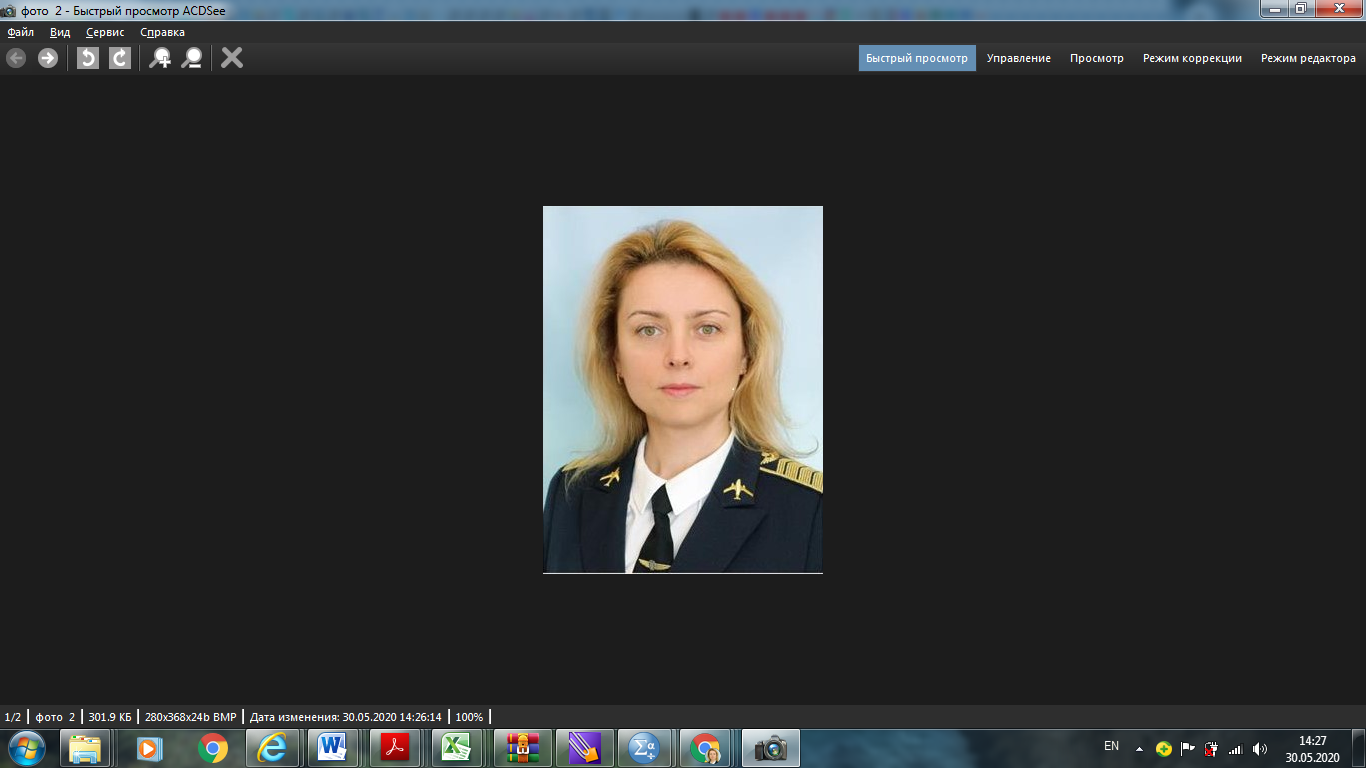 Посада: доцент кафедри авіаційної психологіїВчений ступінь: канд. психол. наукПрофайл викладача:Профіль Google Scholar: https://scholar.google.com.ua/citations?hl=ru&user=ri308s4AAAAJПрофіль ORCID: https://orcid.org/0000-0002-0873-3319Профіль ResearchGate: https://www.researchgate.net/profile/Oksana_LychПрофіль Publons: https://publons.com/researcher/1876470/oksana-m-lych Профіль на сайті НТБ НАУ: http://lib.nau.edu.ua/naukpraci/teacher.php?id=10615E-mail: Oksana.lych@npp.nau.edu.uaРобоче місце: 8.1207Оригінальність навчальної дисципліниУкладена на основі надбань та сучасних досліджень з психологічної галузі.Лінк на дисципліну